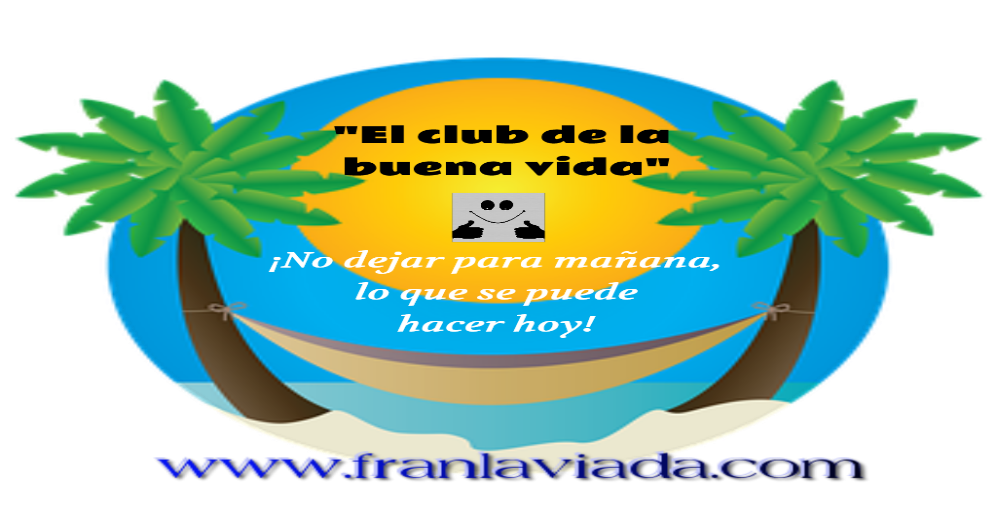 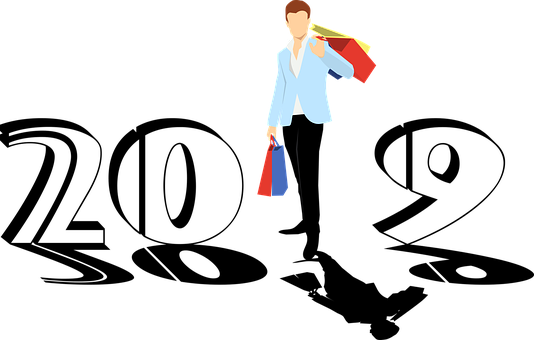 NIVEL 6- “Tienda Multiproducto”ACAMPADA Y SENDERISMO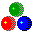 ACCESORIOS SMARTWACHTALTAVOCES INTELIGENTESBOLSOS MUJERCAFETERASCÁMARAS DEPORTIVASCÁMARAS DE SEGURIDADCARTERAS HOMBRECARTERAS MUJERCORBATASDEJAR DE FUMARDISPOSITIVOS WIRELESSGAFAS SOL HOMBREGAFAS SOL MUJERNUTRICIÓN DEPORTIVAJARDÍNJUGUETES ANTIESTRÉSMANUALIDADESMATERIALES ARTEPARLANTES INTELIGENTESPLANCHAS VAPORREALIDAD VIRTUALRELOJES CHIMENEAROBOTS COCINASARTENES INDUCCIÓNSUPERVIVENCIATARJETAS MEMORIAPRODUCTOS VEGETARIANOS Y VEGANOS